ZADANIA WYCHOWAWCZO – DYDAKTYCZNE NA MIESIĄC  PAŹDZIERNIKTYDZIEŃ PIERWSZYTEMAT TYGODNIAJaki jestem?Cele główne:- zachęcanie do wypowiadania się na temat własnej osoby,- rozwijanie orientacji przestrzennej,- rozwijanie zainteresowań muzyką,- rozwijanie sprawności manualnych,- dostrzeganie niestosowności w chwaleniu się,- rozwijanie pamięci,- zintegrowanie grupy,- rozwijanie zmysłów,- utrwalanie poznanych zapisów swoich imion,Cele operacyjne:- określa wybrane cechy wyglądu,- określa kierunki w odniesieniu do siebie,- gra na kołatce, grzechotce,- wykonuje obrazek,- nie chwali się, - maluje autoportret,- recytuje wiersz,- potrafi odnaleźć się w grupie,- rozpoznaje przedmioty za pomocą dotyku, węchu, słuchu i wzroku,- rozpoznaje zapis swojego imienia.TYDZIEŃ DRUGITEMAT TYGODNIAMoja rodzinaCele główne:- poprawne nazywanie członków rodziny,- rozwijanie sprawności manualnych,- umuzykalnianie dzieci,- rozwijanie słuchu fonetycznego,- rozwijanie umiejętności porównywania przedmiotów,- likwidowanie niekorzystnych stanów napięcia emocjonalnego,- rozwijanie mowy,Cele operacyjne:Dziecko:- wymienia członków rodziny,- wykonuje pacynki,- porusza się rytmicznie,- rysuje drzewo genealogiczne swojej rodziny,- układa słowo na daną głoskę,- wykonuje album,- używa określeń: długi, krótki, szeroki, wąski,- relaksuje się i odpręża,- odpowiada na pytania dotyczące utworu,- wycina proste kształty,TYDZIEŃ TRZECITEMAT TYGODNIATo jest mój domCele główne:- rozwijanie mowy,- rozwijanie umiejętności plastycznych,- różnicowanie wysokości dźwięków,- rozpoznawanie domowych urządzeń elektrycznych,- rozwijanie umiejętności klasyfikowania,- rozwijanie sprawności manualnych,- zapoznanie z przeznaczeniem lodówki,- zapoznanie z telefonem,- rozwijanie percepcji wzrokowej,Cele operacyjne:Dziecko:- omawia wygląd swojego domu,- wykonuje formę przestrzenną,- rozróżnia dźwięki – wysokie i niskie,- określa, do czego służy odkurzacz,- klasyfikuje przedmioty według jednej cechy-kształtu,- wykonuje plan swojego mieszkania,- określa do czego służy lodówka,- wykonuję wydzierankę,- określa, do czego służy telefon,- układa puzzle,TYDZIEŃ CZWARTYTEMAT TYGODNIACele główne:- rozwijanie opiekuńczego stosunku do zwierząt,- rozwijanie sprawności manualnych,- rozwijanie mowy, myślenia- rozwijanie umiejętności rytmicznego poruszania się przy muzyce,- przygotowanie do nauki czytania,- rozwijanie umiejętności współpracy z partnerem,Cele operacyjne:Dziecko:- opiekuje się zwierzętami,- wykonuje pracę plastyczną,- rytmicznie porusza się przy muzyce,- wypowiada się na dany temat,- rozwiązuje zagadki,- wykonuje formę przestrzenną –kota,- czyta całościowo wybrane wyrazy,- współpracuje z partnerem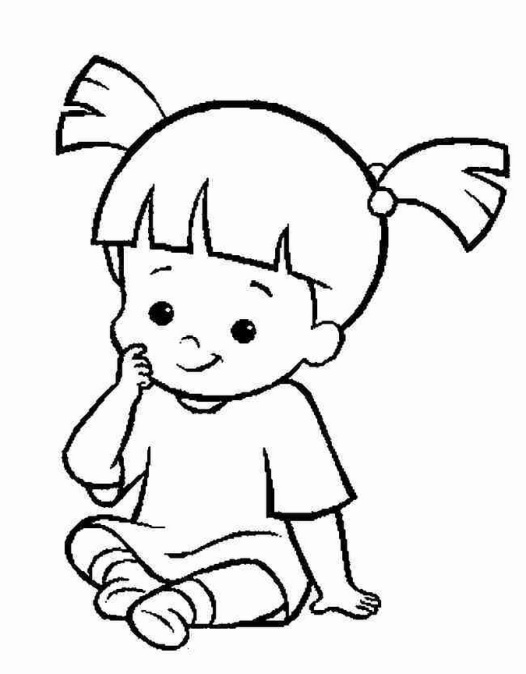 